Quick Start Guide for Business Users:  Microsoft Dynamics CRM 2011Personalize Microsoft Dynamics CRMClick the File tab, and then click Options.On the Set Personal Options screen, you’ll see seven tabs.Here, you can set what you see when you sign in, and adjust how data is displayed and how you work with records and e-mail.More details online: http://go.microsoft.com/fwlink/?LinkID=227074Import dataGroup each type of data (such as sales leads) into separate files.Format the data to fit into the system.Save each file in one of the valid file types: txt, csv, xls, or xml.Select the data import templates you need and input the data there.Import the files.More details about formatting data: http://go.microsoft.com/fwlink/?LinkID=227431More details about importing: http://go.microsoft.com/fwlink/?LinkID=227113Filter a listOpen the list you want to view (such as Accounts or Opportunities).In the Data group, click Filter .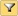 In each column header, a down arrow  appears.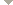 Click the arrow and select how you want to sort the list.You can sort the list alphabetically, numerically, on the basis of whether it contains data, or by using a custom filter you select—the custom filter selections appear based on what type of data you see in the column.More details online: http://go.microsoft.com/fwlink/?LinkID=227110Assign a recordIn the list of records, select the record that you want.In the Collaborate group, click Assign.In the Assign dialog box, select an option.Click OK.More details online: http://go.microsoft.com/fwlink/?LinkID=227115Share a recordIn the list of records, select the record that you want.In the Collaborate group, click Share.In the sharing dialog box, under Common Tasks, click Add User/Team.Find the user that you want, and click OK.Assign the permission you want to grant the user, and click OK.More details online: http://go.microsoft.com/fwlink/?LinkID=227114